О внесении изменений в решение Старополтавской районной Думы от 28 декабря 2019 года № 21/115 «Об утверждении структуры администрации Старополтавского муниципального района»Рассмотрев представление главы Старополтавского муниципального района, руководствуясь Федеральным законом от 6 октября 2003 года  № 131-ФЗ "Об общих принципах организации местного самоуправления в Российской Федерации", на основании пп.16 п.1 ст.18, п.3. ст.21 Устава Старополтавского муниципального района Волгоградской области, Старополтавская районная Дума решила:Внести следующие изменения решение Старополтавской районной Думы от 28.12.2019 г. № 21/115 «Об утверждении структуры администрации Старополтавского муниципального района»:1.1. Приложение к решению изложить в следующей редакции (прилагается).Администрации Старополтавского муниципального района привести муниципальные правовые акты в соответствие с настоящим решением в срок до 15.06.2023 и в порядке согласно Трудовому кодексу Российской Федерации.Настоящее решение вступает в силу с 15.06.2023 года.Обнародовать настоящее решение в установленном порядке.Приложение № 1 к решению Старополтавской районной Думы № 76/404 от 29 мая 2023 года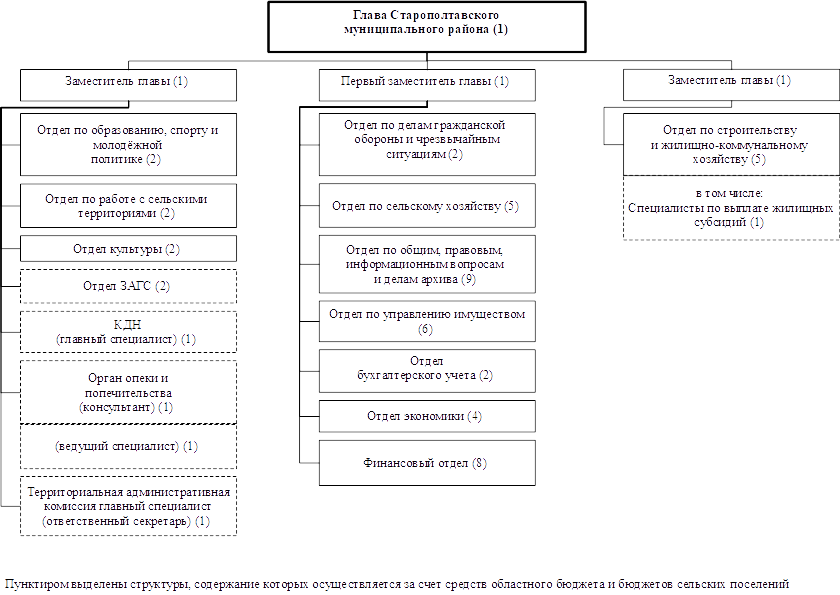 от 29 мая 2023 г.№ 76/404Председатель Старополтавской районной Думы______________В.Н. Сопивский